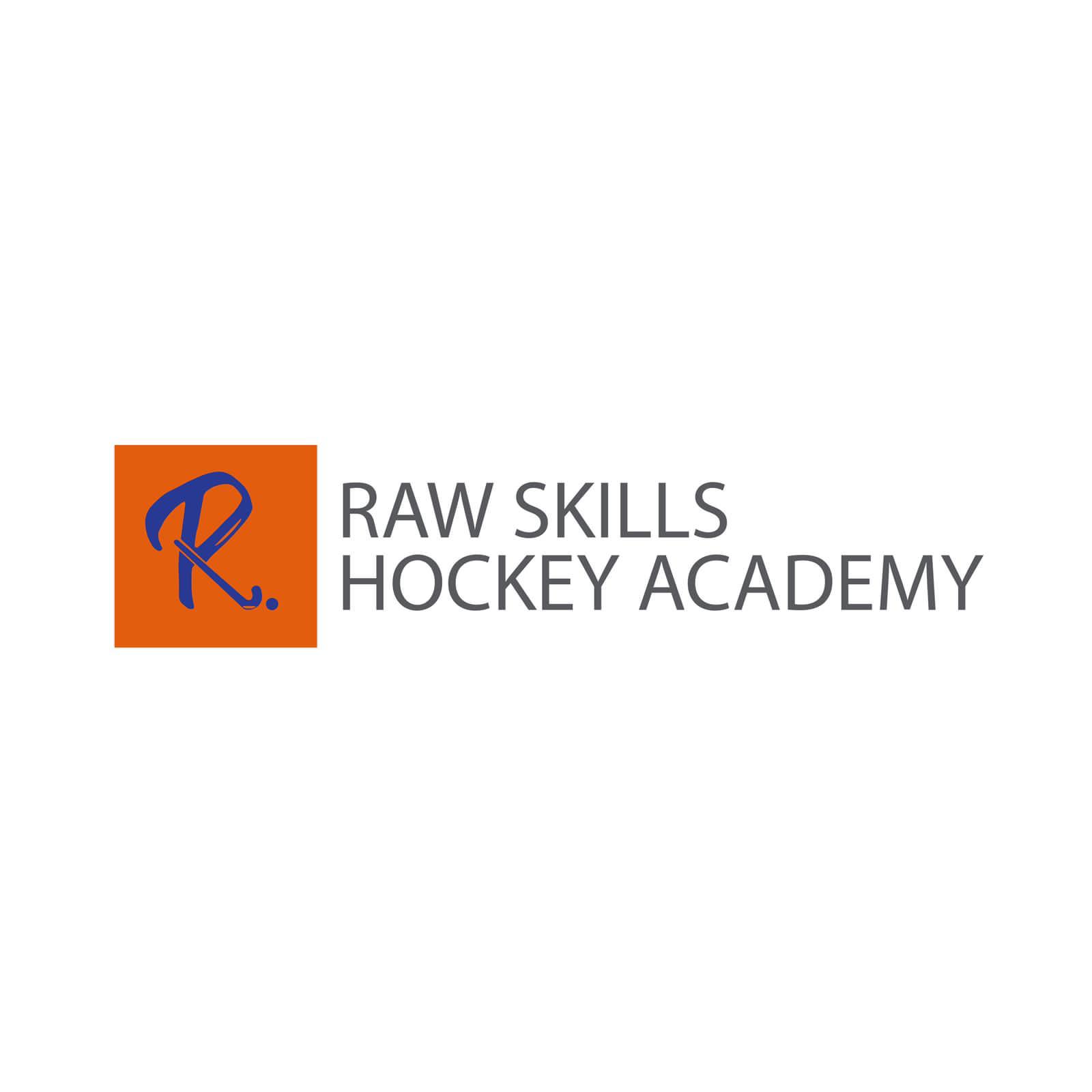 Raw Skills Hockey Academy CampsAdministering Medication PolicyMANAGING MEDICINES DURING THE CAMP  All medicines (prescription and non-prescription) must be handed to the coaches at the start of the day.A “Medicine to be administered” form must be completed for each medicine. (See below)All medicines must be in their original packaging bearing a clear dispensing label with the child’s name and dosage instructions on. All medicines will be returned to the parents at the end of the day. Children can keep inhalers but must make coaches aware that they have them. Raw Skills Hockey Academy Medication to be AdministeredAny other information. Name:Medicine:Dose:Timing: 